PENGARUH WISATAWAN YANG MENGINAP  TERHADAP PENDAPATAN PAJAK HOTEL DI KABUPATEN SERANG TAHUN 2014-2017SKRIPSIDiajukan pada Jurusan Ekonomi Syariah  Fakultas Ekonomi Dan Bisnis Islam Universitas Islam Negri  Sultan Maulana Hasanuddin BantenSebagai Salah Satu Syarat Untuk Memperoleh Gelar Sarjana Ekonomi (S.E)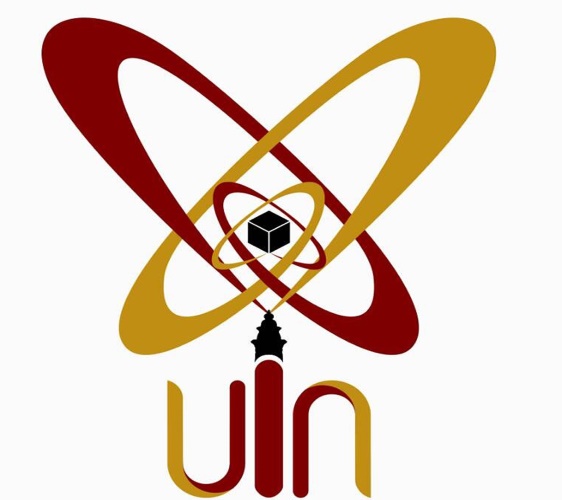 Oleh :SELVI NURUL FUJIANTINIM: 141401550JURUSAN EKONOMI SYARIAHFAKULTAS EKONOMI DAN BISNIS ISLAMUNIVERSITAS ISLAM NEGERI (UIN)SULTAN MAULANA HASANUDDIN BANTEN2018 M /1440 H